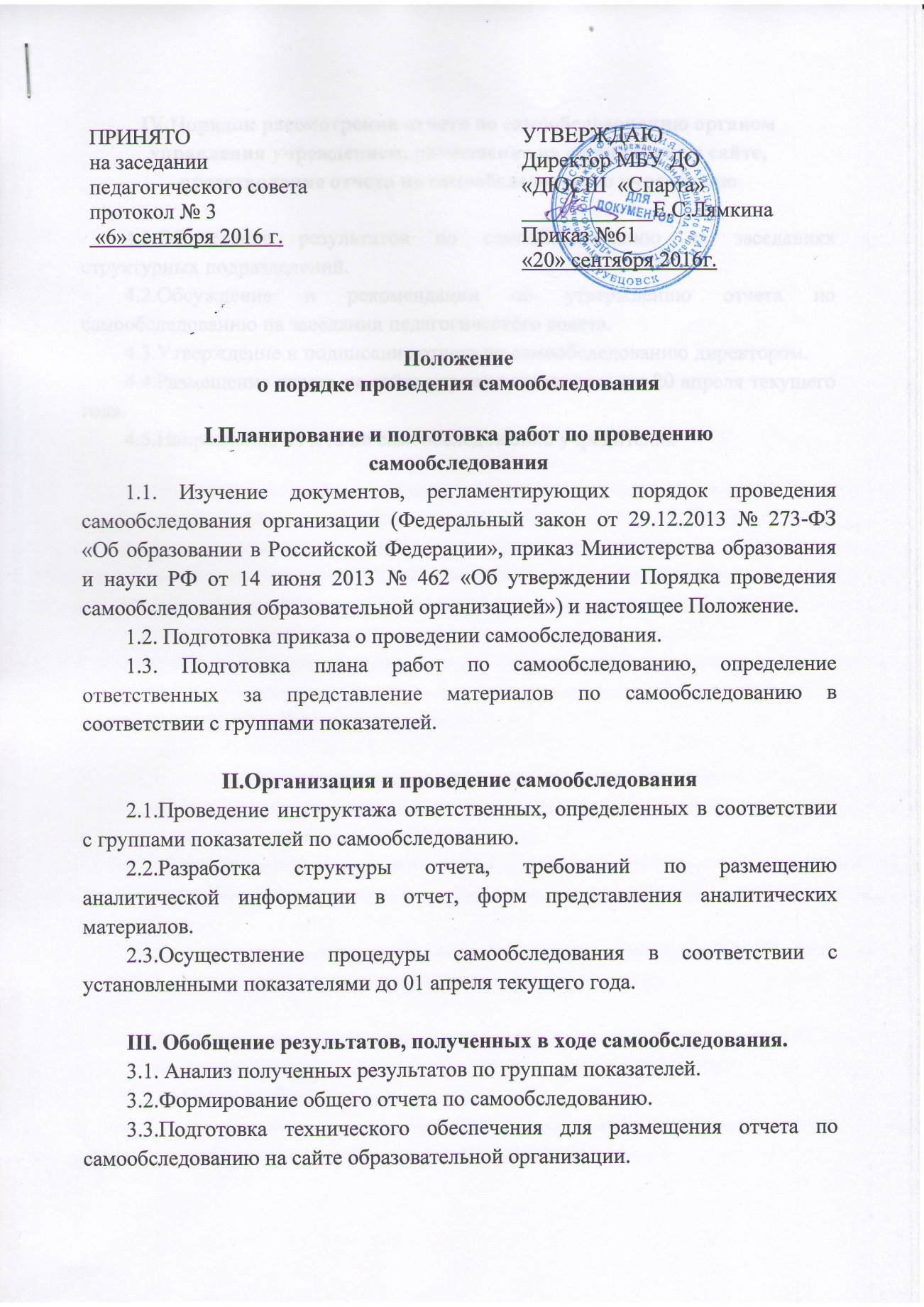 IV.Порядок рассмотрения отчета по самообследованию органом управления учреждением, размещение на официальном сайте, представление отчета по самообследованию учредителю4.1.Обсуждение результатов по самообследованию на заседаниях структурных подразделений.4.2.Обсуждение и рекомендации по утверждению отчета по самообследованию на заседании педагогического совета.4.3.Утверждение и подписание отчета по самообследованию директором.4.4.Размещение отчета на сайте учреждения не позднее 20 апреля текущего года.4.5.Направление отчета по самообследованию учредителю.